Конкурс проводит: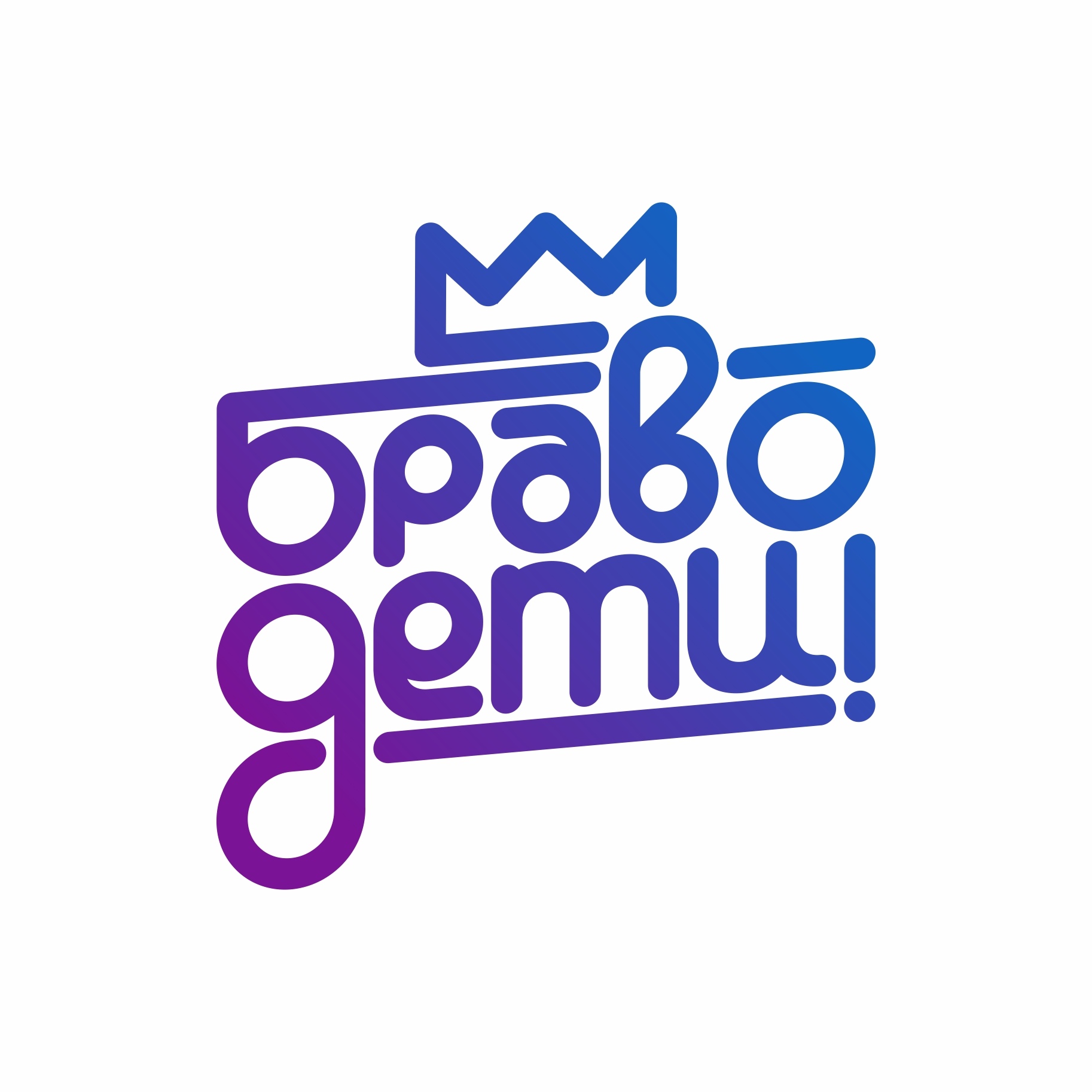 - при поддержке управления культуры, искусства и кинематографииадминистрации муниципального образования  города-курорта Геленджик;- при информационной поддержке Управления по культуре и искусствуАдминистрации городского округа города Уфа Республики Башкортостан;- при информационной поддержке Министерства образования и науки Челябинской области;- при информационной поддержке Министерства культуры Челябинской области;- Творческий Союз Юных Талантов «Браво, дети!»,  bravodeti.ru@mail.ruИсполнительный директор конкурса  – Глазков Александр НиколаевичКонтактный телефон/факс 8-(35151) 42467,8-904-930-53-85;  8 908-055-94-02Почта: bravodeti.ru@mail.ru / сайт: bravo-deti.ru / vk.com/bravodeti                                                                                                  _____________________________________________________________________________________________Руководителям  образовательных учреждений, управлений, комитетов,отделов культуры, творческих коллективов, частных школ, творческих  студийПОЛОЖЕНИЕМЕЖДУНАРОДНЫЙ КОНКУРС ДЕТСКОГО И ЮНОШЕСКОГО ТВОРЧЕСТВА  «ГОЛУБЬ ВЕСНЫ»20-23 марта 2020г.Город УФА, РБСамый добрый конкурс для детей с подарками!Руководители творческих коллективов награждаются денежными Сертификатами!«Браво, дети!» - яркий проект, который стоит в ряду тех начинаний, которые поддерживают талант молодых и энтузиазм педагогов, сохраняют уникальные отечественные традиции и прокладывают пути в будущее нашей культуры и образования. Фестивали-конкурсы «Браво, дети!» проводятся с целью отдыха творческих детей в дни школьных каникул, сохранения и развития исполнительских традиций, выявления талантливых юных и молодых коллективов, обмена творческим опытом представителей разных регионов, призваны способствовать развитию творческого потенциала и росту творческого мастерства детей и молодежи.Номинации и возрастная категория:ВОКАЛ:  -  эстрадный  (ансамбли, соло);  - народный  (ансамбли, соло);  - академический (хоры, ансамбли, соло), NEW!!!   -   джазовый вокал,  - патриотическая песня (хоры, ансамбли, соло), - семейное выступление (дуэты, ансамбли).ВОЗРАСТ УЧАСТНИКОВ:      - до 6 лет (включительно) – группа «VIP»;  - от  7 до 8 лет – младшая группа;  - от 9-10 (А),  11- 13 (Б) – средняя группа;   - от 14 до 17  лет – старшая группа;   - от 18 лет -  группа «ПРОФИ». Для руководителей – группа «МАСТЕР», смешанная группа.Инструментальная фонограмма («-1») должна быть качественно записана на  носителе (флэш-карта).  Исполняется  ОДИН  номер (для каждой номинации), продолжительность  каждого -  не более 4  минут.ХОРЕОГРАФИЯ, ТЕАТР МОДЫ:  Детский танец. Народный. Народно-стилизованный. Эстрадный. Спортивный.  Современный. Современная пластика. Классический. Бальный.  Историко-бытовой. Уличный. Фламенко. Степ. Джаз, модерн, неоклассика, контемперари. Хип-хоп (брейк-данс). Данс шоу. Танцы народов мира, патриотический танец. ВОЗРАСТ УЧАСТНИКОВ: - до 6 лет – группа VIP;     - от 7 до 10  лет – младшая группа;     - от 11 до 14 лет – средняя группа;     - от 15 до 17  лет – старшая группа;      - от 18 лет – группа «Профи», смешанная группа, соло.- Исполняется  ОДИН  номер (для каждой номинации), продолжительность  каждого -  не более 5  минут. ЖИВОЕ СЛОВО: - Исполняется ОДНО произведение, продолжительность   -  не более 5.00  минут.  Возрастная категория не ограничена.ОРИГИНАЛЬНЫЙ ЖАНР: - цирковая постановка. Возрастная категория не ограничена. Исполняется ОДИН номер.ДЕКОРАТИВНО – ПРИКЛАДНОЕ ИСКУССТВО, ФОТО-искусство, мастерская художника, экология души (статьи, сочинения):  Возрастная категория не ограничена.  Предоставляется ОДНО произведение.НАРОДНЫЕ, ИНСТРУМЕНТАЛЬНЫЕ АНСАМБЛИ, ОРКЕСТРЫ (солисты – инструменталисты):  - Исполняется одно произведение.  Возрастная категория не ограничена.         Для участия в конкурсе необходимо:Оформить заявку, с указанием всех необходимых данных на участников, руководителей и сопровождающих, включая номер телефона, факса, электронной почты, почтового адреса. Участие в конкурсе добровольное.  Срок подачи заявки до:  13 марта 2020 г.Безналичные перечисления осуществляются за месяц до начала мероприятия.Стоимость путевки составляет 6990 рублей за каждого участника и члена делегации за все дни пребывания. В неё входит:  Регистрация Заявки 500 рублей с человека. Трансфер (вокзал г. Уфа-гостиница, гостиница-вокзал г. Уфа, внутренние перевозки). Проживание (размещение от 3-5 человек, удобства в блоке и на этаже), питание, взносы (участие в двух номинациях), экскурсия, культурная программа,  организационные и технические расходы, атрибутика, подарки и Дипломы каждому коллективу. Льготы для руководителей (от  14 человек +1 бесплатно).Участие в конкурсе в одной номинации без путевки  составляет: солист=2000 рублей, дуэт = 3000 рублей, участник группы = 800 рублей. Организационный взнос за одного участника в номинации ДПИ =1000 рублей. Дополнительная  номинация оплачивается:  солист=1500 рублей, дуэт = 2000 рублей, участник группы = 500 рублей.Сумма фиксированная,  перерасчет не производится. Количество ГРАН-ПРИ данного конкурса предоставляется по решению комиссии членов жюри и возможно в нескольких номинациях. Участникам предоставляется фирменный Диплом, фирменные награды (статуэтка или медаль), подарочная атрибутика.Для руководителей предусмотрены благодарственные письма и сертификаты.Заранее выражаем Вам свою благодарность и надеемся на дальнейшее взаимное сотрудничество!С уважением и с благодарностью,   Исполнительный директор конкурса  – Глазков Александр Николаевич